Fan:OdobnomaSana____  _____________20___yil.7- Mavzu:   Jamoat joylarida o`zini tutish odobiDarsning maqsad:A)ta'limiy:o'quvchilarga  Ko‘chada, transportda, tadbirlarda va boshqa jamoat joylarida o‘zini qanday tutish kerakligi  haqida  bilim  berish;B)tarbiyaviy:o'quvchilarda  bir biriga bo’lgan mehr  tuyg'ularini tarbiyalash;D)rivojlantiruvchi:o'quvchilarni ijodiy flkrlashga, o'rganganlaridan xulosa chiqara olishga o'rgatish.O`quv jarayoniga oid kompetensiya: FK-1: o‘quvchining xulq-odobini biladi va unga amal qiladi; oila olddagi burchini anglaydi. Ota-onani va kattalarni hurmat qiladi, qadrlaydi va ularga g‘amho‘rlik qiladi; FK-2: yaxshi va yomon odatlar va ishlarni ajrata oladi.TK-3: ta’lim jarayonida faol ishtirok etadi; TK-4: ta’lim muassasasida hamda jamiyatda o‘rnatilgan odob-axloq qoidalariga rioya qiladi.Dars  uslubi:Yangi  bilim beruvchi.muloqot, innovatsion texnologiyadan  foydalanish.Dars  jihozi: Tartiblilik   haqidagi  suratlar.Darsning borishi:1.Darsni  tashkil  etish.1.Tashkiliyqism.a)davomatni  aniqlash       b)ob-havo  haqida  suhbat2.Yangi mavzu yuzasidan suhbat: Yangi mavzu yuzasidan o’quvchilarga og’zaki savollar beriladi.3.Yangi  mavzu  ustida  ishlash. Jamoat joylarida o`zini tutish odobiKo`cha,maktab transport, dam olish maskanlari, kino,teatr, muzey va istirohat bog`I jamoat joylari hisoblanadi Savol: Jamoat joyida o`zini tutishning qanday qoidlari bor;Javob; O`quvchilar javoblrini tinglab ulr fikrlarini mustahkamlash. Ozoda kiyinish barchaga chiroyli muomalada bo`lish,transportda kattalarga joy berish, katta yo`lda xavfsizlak qoidalariga rioya qilish kerakligi haqida gapirib o`qituvchi o`quvchilar fikrlarini mustahkamlaydi.Tartibli bo‘lish — barcha narsa va buyumlarni o‘z o‘rnida ozoda saqlash, ulardan unumli foydalanish. Tadbirli bo‘lish esa — ”Endi nima qilsam ekan?“ degan savol tug'ilganda, yaxshilab o'ylash, yo‘lini izlash va chora topish degani.Bolajonlarim, tartibli va tadbirli bo‘ling.Jamoat joylarida o‘zingizni qanday tutishni bilasizmi? Bolajonlarim, tartibli va tadbirli bo‘ling.Jamoat joylarida o‘zingizni qanday tutishni bilasizmi?Tartiblilik va tadbirlilikning foydasi haqida so‘zlab bering. 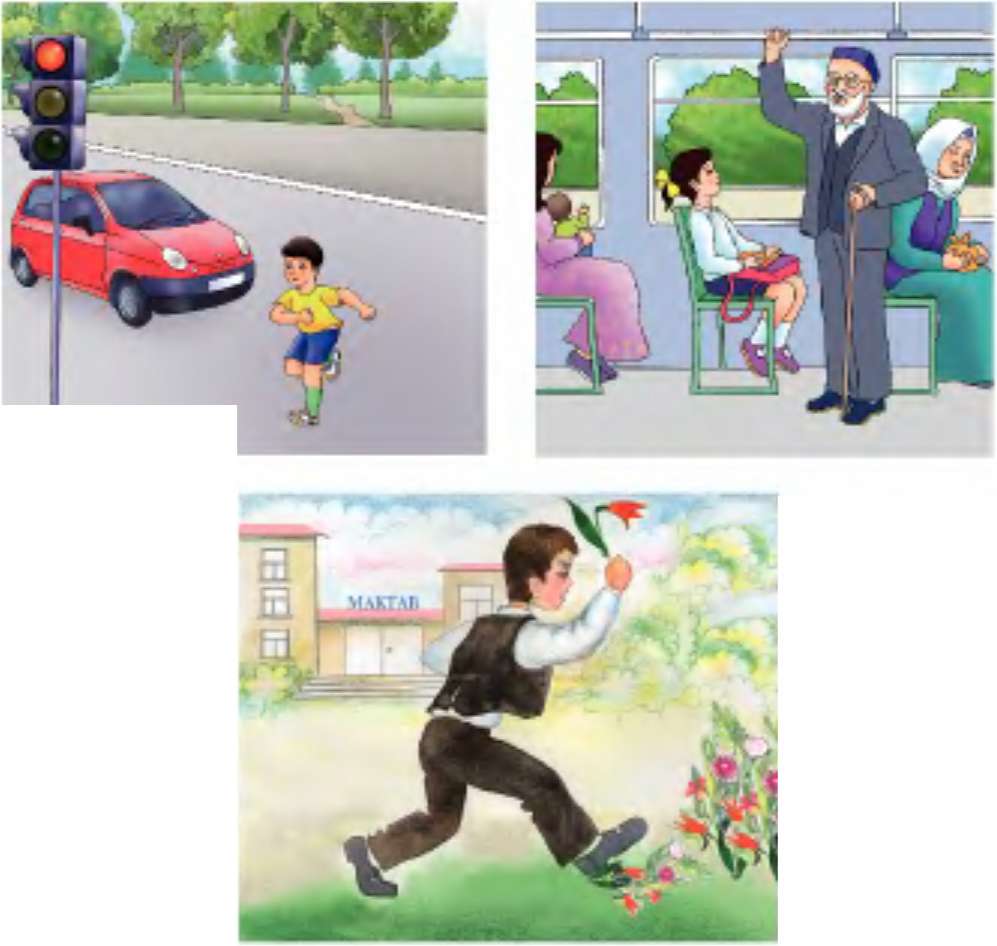 Ko‘cha, maktab, transport, dam olish maskanlari, kino, teatr, muzey va is tirohat bog'i jamoat joylari hisoblanadi. Jamoat joylarida o‘zini tutishning bir qancha odob qoidalari bor:4.Mustahkamlash.1.She’rda ko’chalarda qanday yurish haqida aytilgan?5.Darsni yakunlash:Topshiriq  bajariladi. O'quvchilar  javoblari  eshitiladi. Namunali javoblar  rag'batlantiriladi.6.Uygavazifa. She’rni yod olishFan:OdobnomaSana____  _____________20___yil.8-Mavzu: 1- nazorat ishi   Xushmuomalalik va samimiy munosabatDarsning maqsad:A)ta'limiy:o'quvchilarga  Hushmuomala bo‘lishlik va suhbatdoshga samimiy munosabatda bo‘lish odob  haqida  bilim  berish;B)tarbiyaviy:o'quvchilarda  ajdodlar  merosiga  muhabbat  tuyg'ularini tarbiyalash;D)rivojlantiruvchi:o'quvchilarni ijodiy flkrlashga, o'rganganlaridan xulosa chiqara olishga o'rgatish.O`quv jarayoniga oid kompetensiya: FK-1: o‘quvchining xulq-odobini biladi va unga amal qiladi; oila olddagi burchini anglaydi. Ota-onani va kattalarni hurmat qiladi, qadrlaydi va ularga g‘amho‘rlik qiladi; FK-2: yaxshi va yomon odatlar va ishlarni ajrata oladi.TK-3: ta’lim jarayonida faol ishtirok etadi; TK-4: ta’lim muassasasida hamda jamiyatda o‘rnatilgan odob-axloq qoidalariga rioya qiladi.Dars  uslubi:Yangi  bilim beruvchi.muloqot, innovatsion texnologiyalardan foydalanish.Dars  jihozi: kartochkalar, tarqatma  materiallar  suratlar.Darsning borishi:               Darsni  tashkil  etish.1.Tashkiliyqism.a)davomatni  aniqlashb)ob-havo  haqida  suhbat2.Yangi  mavzu  ustida  ishlash. Hilola bilan Zilola hikoyasi o`qib mazmunini muhokama qilish.Hilola bilan Zilola yon qo`shni. Hilolaning fe`li bir muncha chatoqroq. Atrofdagilarga muomalasi qo`rsroq, mensimay siltab gaplashadi.  Zilola esa uning aksi. Barchaga xushmuomala, samimiy munosabatda bo`ladi. Shuning uchun uni hamma yaxshi ko`radi… hikoya davomini o`quvchilar mustaqil o`qiydilar o`qish texnikasini nazorat qilsh.3.Yangi  mavzuni  mustahkamlash.   “Shirin so`z” she`rini o`quvchilar o`qib yod oladilar. Darsni o`zida yoddan aytib beradilar va baholanadilar.4.Darsni yakunlashTopshiriq  bajariladi. O'quvchilar  javoblari  eshitiladi. Namunali javoblar  rag'batlantiriladi.5.Uygavazifa. Mavzuni  mukammal   o'rganish, matn   mazmuni  ustida  ishlash.